Spelling Test: Year 5 
Given: 11.1.22
Test: 18.1.22
Rule: High Frequency WordsSpelling test: Year 5Given: 11.1.22
Test: 18.1.22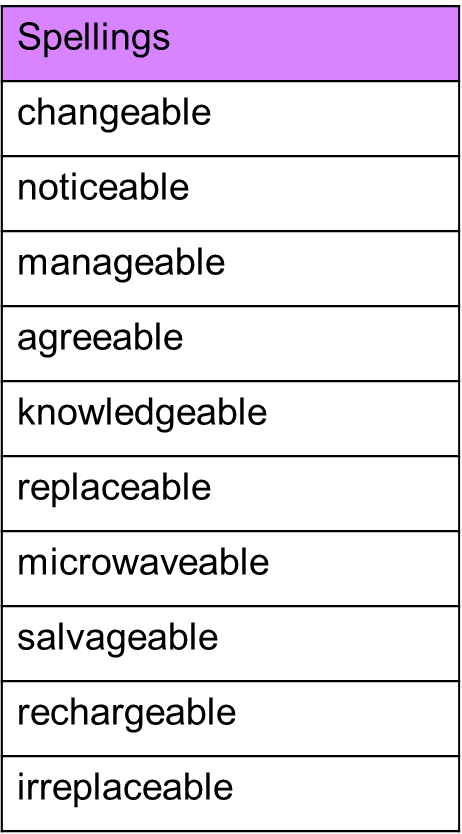 Spelling test: Year 6Given: 11.1.22
Test: 18.1.22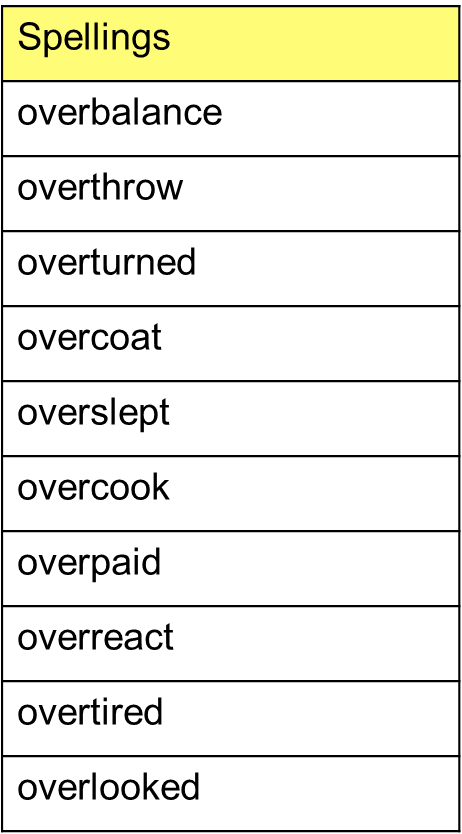 Spellingsmuchsowereoverwaternow